PRIJE PODNEPRIJE PODNEPOSLIJE PODNEPOSLIJE PODNESATTRAJANJESATTRAJANJE7. 55PRIPREMA ZA NASTAVU0. sat13:10– 13:55 sati1. sat8:00–   8:45 sati1. sat14:00-  14:45 sati - prehrana RN2. sat8:50–   9:35 sati - prehrana RN2. sat14:55– 15:40 sati3. sat9:45– 10:30 sati - prehrana PN3. sat15:45 - 16:30 sati - prehrana PN4. sat10:40- 11:25 sati4. sat16:40– 17:25 sati5. sat11:30- 12:15 sati5. sat17:30- 18:15  sati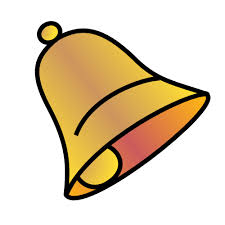 6. sat12:20- 13:05 sati6. sat18:20- 19:05  sati